Лот № 1(ул. Интернациональная)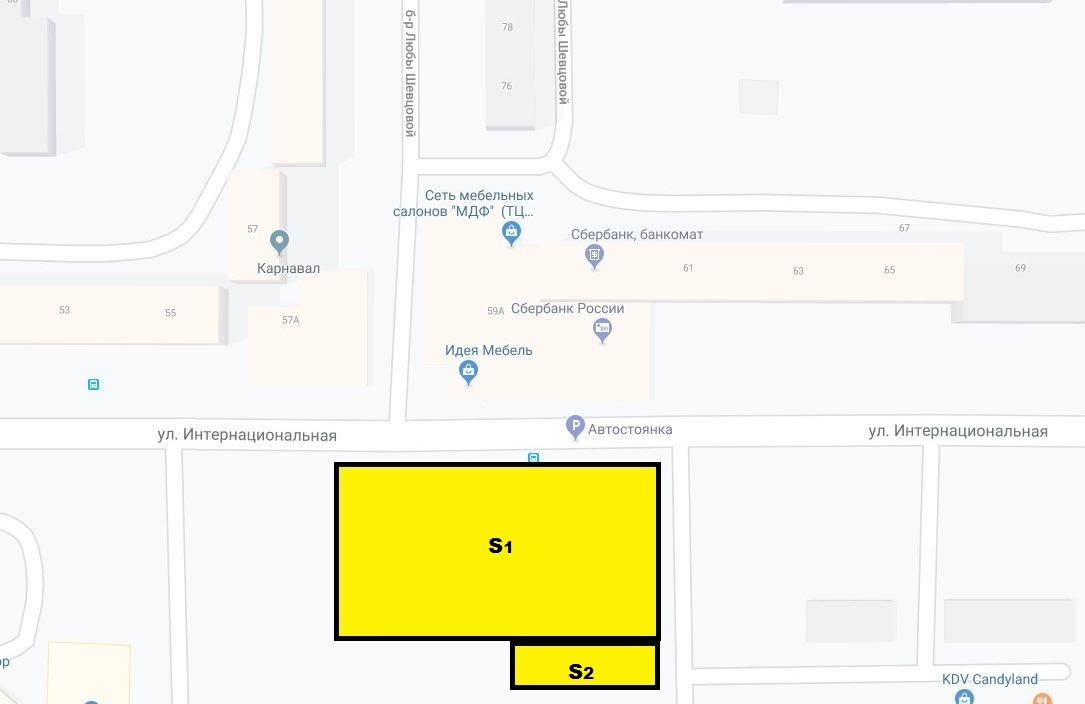  Sобщ.  (S1 + S2) = 2587 кв. м S1 (81 м х 31 м) = 2511 кв. мS2 (19 м х 4 м) = 76 кв. м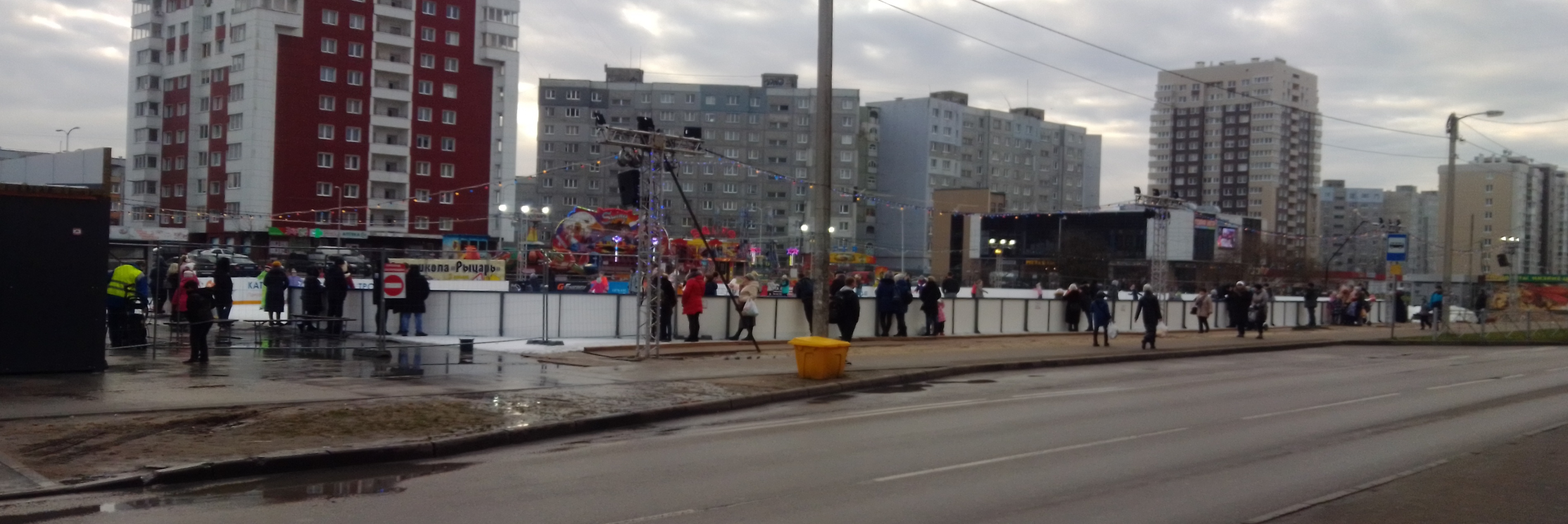 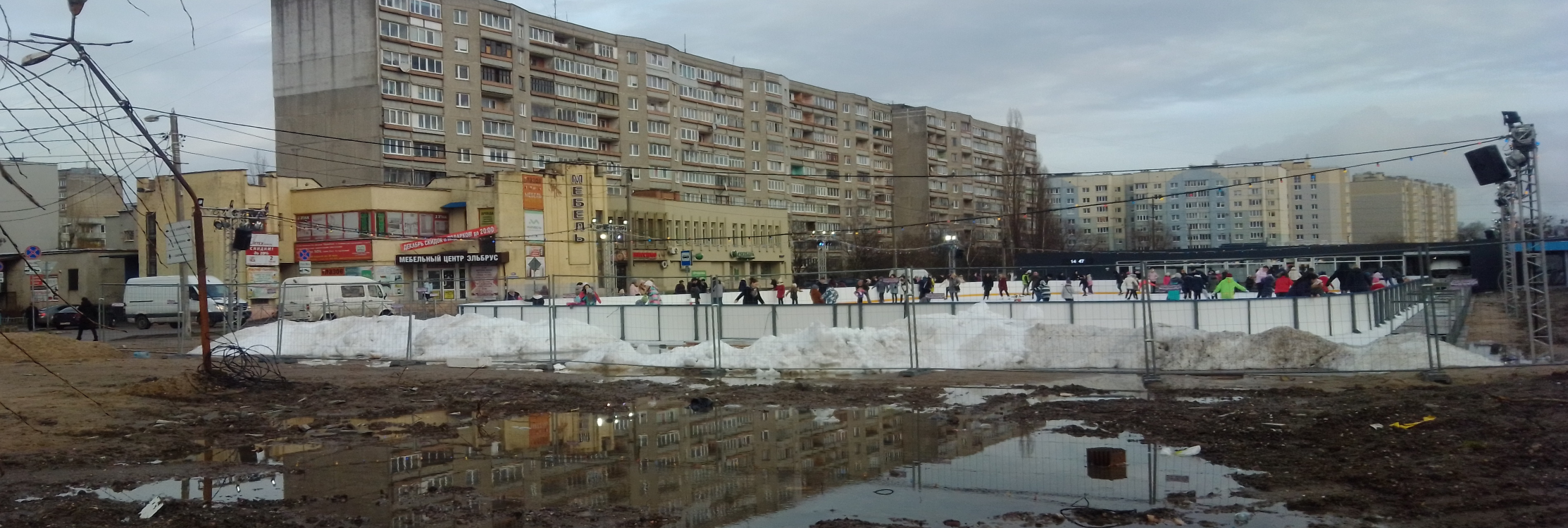 